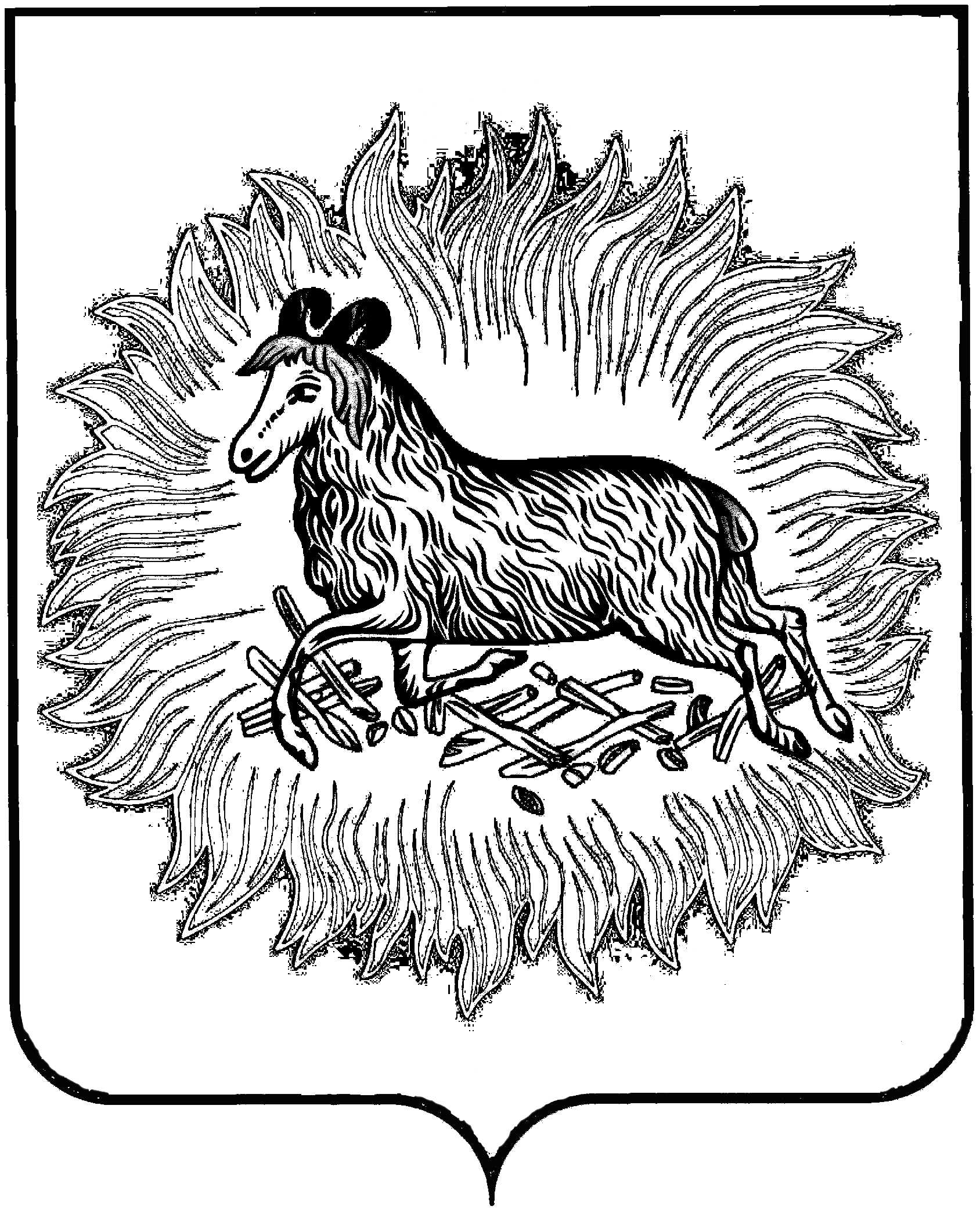 АДМИНИСТРАЦИЯ МУНИЦИПАЛЬНОГО ОБРАЗОВАНИЯ«КАРГОПОЛЬСКИЙ МУНИЦИПАЛЬНЫЙ  РАЙОН»РАСПОРЯЖЕНИЕот «15» февраля 2018 года № 85-рог. КаргопольОб организации и проведении голосования по отборуобщественной территории муниципального образования«Каргопольское», подлежащейблагоустройствув первоочередном порядкеВ соответствии с Федеральным законом от 06.10.2003 № 131-ФЗ «Об общих принципах организации местного самоуправления в Российской Федерации», Уставом муниципального образования «Каргопольский муниципальный район», Уставом муниципального образования «Каргопольское»:1.Утвердить Порядок организации и проведения голосования по отбору общественной территории муниципального образования «Каргопольское», подлежащей благоустройству в первоочередном порядке (Приложение № 1).2.Утвердить Форму итогового протокола о результатах голосования по отбору общественной территории муниципального образования «Каргопольское», подлежащей благоустройству в первоочередном порядке (Приложение № 2).3.Утвердить Форму бюллетеня для голосования по выбору общественной территории муниципального образования «Каргопольское», подлежащей благоустройству в первоочередном порядке  (Приложение № 3).4. Утвердить Перечень мест для проведения голосования по отбору общественной территории муниципального образования «Каргопольское», подлежащей благоустройству в первоочередном порядке  (Приложение № 4).5.Разместить настоящее распоряжение на официальном сайте администрации муниципального образования «Каргопольский муниципальный район» и опубликовать в бюллетене «Вестник города Каргополя».6. Контроль за исполнением настоящего распоряжения возложить на первого заместителя главы муниципального образования «Каргопольский муниципальный район» В.Н. Купцова. Глава муниципального образования«Каргопольский муниципальный район»                  			Н.В.БубенщиковаПорядокорганизации и проведения голосования по отбору общественной территории муниципального образования «Каргопольское», подлежащей благоустройству в первоочередном порядке 1. Настоящим Порядком определяются требования к организации и проведению голосования по отбору общественной территории муниципального образования «Каргопольское», подлежащей благоустройству в первоочередном порядке (далее – «голосование по общественным территориям»), голосование проводится в целях определения общественных территорий, подлежащих в первоочередном порядке благоустройству.2. Голосование проводится с 15.02.2018 по 26.02.2018  с 08:30 до 17:00, перерыв с 13:00 до 14:00.3.Подведение итогов голосования 27.02.2018.4. Проведение голосования организует и обеспечивает Комиссия по оценке результатов общественных обсуждений предложений заинтересованных лиц о включении дворовых территорий, общественных территорий для включения(далее – Комиссия).Комиссия:1) обеспечивает изготовление бюллетеней для проведения голосования (бюллетени-листы печатаются на русском языке, наименования общественных территорий размещаются в бюллетене в алфавитном порядке);2) рассматривает обращения граждан по вопросам, связанным с проведением голосования;3) осуществляет иные полномочия, определенные главой муниципального образования.5. Голосование по общественным территориям проводится путем открытого голосования.Члены Комиссии составляют список граждан, пришедших на счетный участок (далее – список). В список включаются граждане Российской Федерации, достигшие 14-летнего возраста и имеющие место жительство на территории муниципального образования «Каргопольское» (далее – участник голосования). В списке рекомендуется указывать фамилию, имя и отчество участника голосования, серию и номер паспорта (реквизиты иного документа, удостоверяющего личность) участника голосования. В списке могут быть также предусмотрены, в том числе:- графа для проставления участником голосования подписи за полученный им бюллетень;- графа «Согласие на обработку персональных данных» для проставления участником голосования подписи о согласии участника голосования на обработку его персональных данных в соответствии с Федеральным законом от 27.07.2006 № 152-ФЗ «О персональных данных»;- графа для проставления подписи члена территориальной счетной комиссии, выдавшего бюллетень участнику голосования.Участники голосования участвуют в голосовании непосредственно. Каждый участник голосования имеет один голос.Голосование проводится путем внесения участником голосования в бюллетень любого знака в квадрат, относящийся к общественной территории (общественным территориям), в пользу которой сделан выбор. Голосование по общественным территориям является рейтинговым.6. Голосование проводится на определенныхучастках.Для получения бюллетеня участник голосования предъявляет паспорт гражданина Российской Федерации или иной документ, удостоверяющий личность, и ставит подпись в списке за получение бюллетеня, а также расписывается в подтверждении согласия на обработку персональных данных.После этого в списке расписывается член Комиссии, выдавший участнику голосования бюллетень. Член Комиссии разъясняет участнику голосования порядок заполнения бюллетеня. При этом участнику голосования разъясняется, что он имеет право проголосовать не более, чем за 1 общественную территорию. Участник голосования ставит любой знак в квадрате напротив общественной территории, за которую он собирается голосовать.После заполнения бюллетеня участник голосования отдает заполненный бюллетень члену счетной комиссии, у которого он получил указанный бюллетень.По окончании голосования все заполненные бюллетени передаются председателю Комиссии, который несет ответственность за сохранность заполненных бюллетеней.7. Граждане и организации вправе самостоятельно проводить агитацию в поддержку общественной территории, определяя ее содержание, формы и методы, в том числе с учетом рекомендаций администрации муниципального образования «Каргопольский муниципальный район». 8. Подсчет голосов участников голосования осуществляется открыто и гласно и начинается сразу после окончания времени голосования. По истечении времени голосования председатель Комиссии объявляет о завершении голосования, и Комиссия приступает к подсчету голосов участников голосования.При подсчете голосов имеют право присутствовать представители органов государственной власти, органов местного самоуправления, общественных объединений, представители средств массовой информации, иные лица.Председатель Комиссии обеспечивает порядок при подсчете голосов.9. Перед непосредственным подсчетом голосов все собранные заполненные бюллетени передаются председателю Комиссии. При этом фиксируется общее количество участников голосования, принявших участие в голосовании.Неиспользованные бюллетени погашаются путем отрезания нижнего левого угла. При непосредственном подсчете голосов данные, содержащиеся в бюллетенях, оглашаются и заносятся в специальную таблицу, которая содержит перечень всех общественных территорий, представленных в бюллетенях, после чего суммируются.Недействительные бюллетени при подсчете голосов не учитываются. Недействительными считаются бюллетени, которые не содержат отметок в квадратах напротив общественных территорий, и бюллетени, в которых участник голосования отметил большее количество общественных территорий, чем предусмотрено, а также любые иные бюллетени, по которым невозможно выявить действительную волю участника голосования. Недействительные бюллетени подсчитываются и суммируются отдельно.В случае возникновения сомнений в определении мнения участника голосования в бюллетене такой бюллетень откладывается в отдельную пачку. По окончании сортировки Комиссия решает вопрос о действительности всех вызвавших сомнение бюллетенях, при этом на оборотной стороне  бюллетеня указываются причины признания его действительным или недействительным. Эта запись подтверждается подписью председателя Комиссии.10. После завершения подсчета действительные и недействительные бюллетени упаковываются в отдельные пачки, мешки или коробки, на которых указываются число упакованных действительных и недействительных бюллетеней.  Пачки, мешки или коробки с бюллетенями заклеиваются и скрепляются подписью председателя Комиссии.11. После проведения всех необходимых действий и подсчетов Комиссия устанавливает результаты голосования. Эти данные фиксируются в итоговом протоколе. Комиссия проводит итоговое заседание, на котором принимается решение об утверждении итогового протокола.Итоговый протокол подписывается всеми присутствующими членами Комиссии. 12. Жалобы, обращения, связанные с проведением голосования, подаются в Комиссию. Комиссия регистрирует жалобы, обращения и рассматривает их на своем заседании в течение десяти дней – в период подготовки к голосованию, а в день голосования – непосредственно в день обращения. По итогам рассмотрения жалобы, обращения заявителю направляется ответ в письменной форме за подписью председателя Комиссии.13. В итоговом протоколе Комиссии о результатах голосования на счетном участкеуказываются:1) число граждан, принявших участие в голосовании;2) результаты голосования (итоги голосования) в виде рейтинговой таблицы общественных территорий, вынесенных на голосование, составленной исходя из количества голосов участников голосования, отданных за каждую территорию;3) иные данные по усмотрению соответствующей комиссии.Установление итогов голосования общественной муниципальной комиссией производится не позднее, чем через 3 рабочих дня со дня проведения голосования. 14. После оформления итогов голосования по общественным территориям председатель Комиссии представляет главе муниципального образования «Каргопольский муниципальный район» итоговый протокол результатов голосования.15. Итоговый протокол счетной комиссии печатается на листах формата A4. Каждый лист итогового протокола должен быть пронумерован, подписан всеми присутствующими членами Комиссии, заверен печатью администрации муниципального образования «Каргопольский муниципальный район» и содержать дату и время подписания протокола. Итоговый протокол Комиссии составляется в двух экземплярах. Время подписания протокола, указанное на каждом листе, должно быть одинаковым. 16. Сведения об итогах голосования подлежат официальному размещениюна официальном сайте администрации муниципального образования «Каргопольский муниципальный район» и в бюллетене «Вестник города Каргополя»17. Документация, связанная с проведением голосования, в том числе списки граждан, принявших участие в голосовании, бюллетени, протоколы Комиссии, итоговый протокол в течение одного года хранятся в администрации муниципального образования «Каргопольский муниципальный район», а затем уничтожаются. Списки граждан, принявших участие в голосовании, хранятся в сейфе, либо ином специально приспособленном для хранения документов месте, исключающем доступ к ним посторонних лиц.ИТОГОВЫЙ ПРОТОКОЛоб итогах голосования о результатах голосования по отбору общественной территории муниципального образования «Каргопольское», подлежащей благоустройству в первоочередном порядке «___» _________ 20__ годаПредседатель Комиссии                            ____________  _________________                                                                          (ФИО)          (подпись)Секретарь Комиссии                                         ____________  _________________                                                                          (ФИО)          (подпись)Члены Комиссии:                                                                         ____________  _________________                                                                         ____________  _________________                                                                         ____________  _________________                                                                         ____________  _________________                                                                         ____________  _________________                                                                         ____________  _________________                                                                         ____________  _________________Протокол подписан «__» ____ 20__ года в ____ часов ____ минутПРИЛОЖЕНИЕ № 3к распоряжению администрациимуниципального образования«Каргопольский муниципальный район»от «___»февраля 2018 года № ___ПРИЛОЖЕНИЕ № 4к распоряжению администрациимуниципального образования«Каргопольский муниципальный район»от «___» февраля 2018 года №____Переченьместдля проведения голосования по отбору общественной территории муниципального образования «Каргопольское», подлежащей благоустройству в первоочередном порядкеПРИЛОЖЕНИЕ № 1к распоряжению администрациимуниципального образования «Каргопольский муниципальный район»от «___» февраля 2018 года № __ПРИЛОЖЕНИЕ № 2к распоряжению администрациимуниципального образования «Каргопольский муниципальный район»от «___»февраля 2018 года. № __1.Число граждан, внесенных в списки голосования на момент окончания голосованияцифрами прописью2. Число бюллетеней, выданных гражданам цифрами прописью3. Число погашенныхбюллютенейцифрами прописью4. Число биллютеней (цифрами и прописью) содержащихся в ящиках для голосованияцифрами прописью5. Число недействительныхбюллютенейцифрами прописью6. Число действительныхбюллютенейцифрами прописью7. Наименование общественных территорий:<№ строки>  Наименование общественной территории<№ строки>  Наименование общественной территории<№ строки> Наименование общественной территории<№ строки> Наименование общественной территории<№ строки> Наименование общественной территории<Количество голосов> (цифрами/прописью)<Количество голосов> (цифрами/прописью)<Количество голосов> (цифрами/прописью)<Количество голосов> (цифрами/прописью)<Количество голосов> (цифрами/прописью)БЮЛЛЕТЕНЬдля голосования по выбору общественной территории муниципального образования «Каргопольское», подлежащей благоустройству в первоочередном порядке БЮЛЛЕТЕНЬдля голосования по выбору общественной территории муниципального образования «Каргопольское», подлежащей благоустройству в первоочередном порядке Наименование общественной территорииНаименование общественной территорииНаименование общественной территорииНаименование общественной территорииНаименование общественной территорииРАЗЪЯСНЕНИЕ О ПОРЯДКЕ ЗАПОЛНЕНИЯ БЮЛЛЕТЕНЯПоставьте любой знак в пустом квадрате справа от наименования общественной территории (общественных территорий) в пользу которых сделан выбор.Бюллетень, в котором знаки проставлены более чем в одном квадрате, либо бюллетень, в котором знак не проставлен ни в одном из квадратов считаются недействительными1. г. Каргополь, ул. Победы д.20- здание администрации муниципального образования «Каргопольский муниципальный район»: приемная – рабочие дни, Единая дежурная диспетчерская служба – выходные дни2. г. Каргополь, ул. Победы д.5- здание администрации муниципального образования «Каргопольский муниципальный район»кабинет № 5 – рабочие дни.